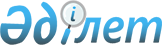 Аудандық мәслихаттың 2012 жылғы 21 желтоқсандағы № 47 "2013-2015 жылдарға арналған Байғанин ауданының бюджеті туралы" шешіміне өзгерістер енгізу туралы
					
			Күшін жойған
			
			
		
					Ақтөбе облысы Байғанин аудандық мәслихатының 2013 жылғы 13 қарашадағы № 95 шешімі. Ақтөбе облысының Әділет департаментінде 2013 жылғы 22 қарашада № 3681 болып тіркелді. Қолданылу мерзімінің аяқталуына байланысты күші жойылды - Ақтөбе облысы Байғанин аудандық мәслихатының 2014 жылғы 27 мамырдағы № 127 шешімімен      Ескерту. Қолданылу мерзімінің аяқталуына байланысты күші жойылды - Ақтөбе облысы Байғанин аудандық мәслихатының 27.05.2014 № 127 шешімімен.



      Қазақстан Республикасының 2001 жылғы 23 қаңтардағы № 148 «Қазақстан Республикасындағы жергілікті мемлекеттік басқару және өзін-өзі басқару туралы» Заңының 6 бабына және Қазақстан Республикасының 2008 жылғы 4 желтоқсандағы № 95-IV Бюджеттік Кодексінің 109 бабының 1 тармағына сәйкес, Байғанин аудандық мәслихаты ШЕШІМ ЕТТІ:



      1. «2013-2015 жылдарға арналған Байғанин ауданының бюджеті туралы» аудандық мәслихаттың 2012 жылғы 21 желтоқсандағы № 47 шешіміне (нормативтік құқықтық кесімдерді мемлекеттік тіркеу тізілімінде № 3482 санымен тіркелген, 2013 жылғы 17, 24 қаңтарда № 3, 4 «Жем-Сағыз» газетінде жарияланған) мынадай өзгерістер енгізілсін:



      1) 1 тармақта



      1) тармақшасында

      кірістер

      «2 710 441» деген сандар «2 709 734,7» деген сандармен ауыстырылсын;

      оның ішінде:

      трансферттердің түсімдері

      «387 554» деген сандар «386 847,7» деген сандармен ауыстырылсын;



      2) тармақшасында

      шығындар

      «2 969 170,4» деген сандар «2 968 464,1» деген сандармен ауыстырылсын;



      3) тармақшасында

      таза бюджеттік кредит беру

      «15 451» деген сандар «14 986» деген сандармен ауыстырылсын; 

      оның ішінде:

      бюджеттік кредиттер

      «18 176» деген сандар «17 711» деген сандармен ауыстырылсын;



      5) тармақшасында

      бюджет тапшылығы (профициті)

      «-314 980,4» деген сандар «-314 515,4» деген сандармен ауыстырылсын;



      6) тармақшасында бюджет тапшылығын қаржыландыру (профицитін пайдалану)

      «314 980,4» деген сандар «314 515,4» деген сандармен ауыстырылсын;



      2) көрсетілген шешімдегі 1, 5 қосымшалары осы шешімдегі 1, 2 қосымшаларға сәйкес редакцияда мазмұндалсын.



      2. Осы шешім 2013 жылдың 1 қаңтарынан бастап қолданысқа енгізіледі.       Сессия төрағасы                          Н.Нұрмағанбет      Мәслихат хатшысы                         Б.Турлыбаев

Байғанин аудандық мәслихатының 2013 жылғы

13 қарашадағы № 95 шешіміне 1 қосымшаБайғанин аудандық мәслихатының 2012 жылғы

21 желтоқсандағы № 47 шешіміне 1 қосымша 2013 жылға арналған Байғанин ауданының бюджеті

Байғанин аудандық мәслихатының 2013 жылғы

13 қарашадағы № 95 шешіміне 2 қосымшаБайғанин аудандық мәслихатының 2012 жылғы

21 желтоқсандағы № 47 шешіміне 5 қосымша 2013 жылға арналған аудандық бюджетте ауылдық (селолық) округ әкімі аппараттарының бюджеттік бағдарламаларыкестенің жалғасы
					© 2012. Қазақстан Республикасы Әділет министрлігінің «Қазақстан Республикасының Заңнама және құқықтық ақпарат институты» ШЖҚ РМК
				СанатыСанатыСанатыСанатыСомасы (мың теңге)СыныбыСыныбыСыныбыСомасы (мың теңге)Iшкi сыныбыIшкi сыныбыСомасы (мың теңге)АтауыСомасы (мың теңге)I.ТҮСІМДЕР2 709 734,7
КІРІСТЕР2 709 734,7
1Салықтық түсімдер2 316 027,0
01Табыс салығы97 020,02Жеке табыс салығы97 020,003Әлеуметтiк салық93 365,01Әлеуметтік салық93 365,004Меншiкке салынатын салықтар2 112 460,01Мүлiкке салынатын салықтар2 095 948,03Жер салығы1 312,04Көлiк құралдарына салынатын салық13 500,05Бірыңғай жер салығы1 700,005Тауарларға, жұмыстарға және қызметтер көрсетуге салынатын iшкi салықтар11 756,02Акциздер990,03Табиғи және басқа ресурстарды пайдаланғаны үшiн түсетiн түсiмдер9 465,04Кәсiпкерлiк және кәсiби қызметтi жүргiзгенi үшiн алынатын алымдар1 151,05Құмар ойын бизнеске салық150,008Заңдық мәнді іс-әрекеттерді жасағаны және (немесе) құжаттар бергені үшін оған уәкілеттігі бар мемлекеттік органдар немесе лауазымды адамдар алатын міндетті төлемдер1 426,01Мемлекеттік баж1 426,02Салықтық емес түсiмдер3 260,0
01Мемлекет меншігінен түсетін түсімдер300,05Мемлекет меншігіндегі мүлікті жалға беруден түсетін кірістер300,004Мемлекеттік бюджеттен қаржыландырылатын, сондай-ақ Қазақстан Республикасы Ұлттық Банкінің бюджетінен (шығыстар сметасынан) ұсталатын және қаржыландырылатын мемлекеттік мекемелер салатын айыппұлдар, өсімпұлдар, санкциялар, өндіріп алулар60,01Мұнай секторы ұйымдарынан түсетін түсімдерді қоспағанда, мемлекеттік бюджеттен қаржыландырылатын, сондай-ақ Қазақстан Республикасы Ұлттық Банкінің бюджетінен (шығыстар сметасынан) ұсталатын және қаржыландырылатын мемлекеттік мекемелер салатын айыппұлдар, өсімпұлдар, санкциялар, өндіріп алулар60,006Басқа да салықтық емес түсiмдер2 900,01Басқа да салықтық емес түсiмдер2 900,03Негізгі капиталды сатудан түсетін түсімдер3 600,0
03Жердi және материалдық емес активтердi сату3 600,01Жерді сату3 600,04Трансферттерден түсетін түсімдер386 847,7
02Мемлекеттiк басқарудың жоғары тұрған органдарынан түсетiн трансферттер386 847,72Облыстық бюджеттен түсетiн трансферттер386 847,7Функционалдық топФункционалдық топФункционалдық топФункционалдық топФункционалдық топСомасы (мың теңге)Кіші функцияКіші функцияКіші функцияКіші функцияСомасы (мың теңге)Бюджеттік бағдарламалардың әкiмшiсiБюджеттік бағдарламалардың әкiмшiсiБюджеттік бағдарламалардың әкiмшiсiСомасы (мың теңге)БағдарламаБағдарламаСомасы (мың теңге)АтауыСомасы (мың теңге)II.ШЫҒЫСТАР2 968 464,1
01Жалпы сипаттағы мемлекеттiк қызметтер 232 572,4
1Мемлекеттiк басқарудың жалпы функцияларын орындайтын өкiлдi, атқарушы және басқа органдар196 743,4112Аудан мәслихатының аппараты20 456,0
001Аудан мәслихатының қызметін қамтамасыз ету жөніндегі қызметтер14 659,0003Мемлекеттік органдардың күрделі шығыстары5 797,0122Аудан әкімінің аппараты64 572,0
001Аудан әкімінің қызметін қамтамасыз ету жөніндегі қызметтер56 432,0003Мемлекеттік органдардың күрделі шығыстары8 140,0123Қаладағы аудан, аудандық маңызы бар қала, кент, ауыл, ауылдық округ әкімінің аппараты111 715,4
001Қаладағы аудан, аудандық маңызы бар қала, кент, ауыл, ауылдық округ әкімінің қызметін қамтамасыз ету жөніндегі қызметтер104 554,0022Мемлекеттік органдардың күрделі шығыстары7 161,42Қаржылық қызмет19 389,0452Ауданның қаржы бөлімі19 389,0
001Ауданның бюджетін орындау және ауданның коммуналдық меншігін басқару саласындағы мемлекеттік саясатты іске асыру жөніндегі қызметтер16 243,0003Салық салу мақсатында мүлікті бағалауды жүргізу706,0011Коммуналдық меншікке түскен мүлікті есепке алу, сақтау, бағалау және сату100,0018Мемлекеттік органдардың күрделі шығыстары2 340,05Жоспарлау және статистикалық қызмет16 440,0476Ауданның экономика, бюджеттік жоспарлау және кәсіпкерлік бөлімі16 440,0
001Аудандық басқару мен кәсіпкерлік саласында экономикалық саясатты, мемлекеттік жоспарлау жүйесін қалыптастыру және дамытудағы мемлекеттік саясатты іске асыру жөніндегі қызметтер15 510,0003Мемлекеттік органдардың күрделі шығыстары930,002Қорғаныс9 564,0
1Әскери мұқтаждар2 596,0122Аудан әкімінің аппараты2 596,0
005Жалпыға бірдей әскери міндетті атқару шеңберіндегі іс-шаралар2 596,02Төтенше жағдайлар жөнiндегi жұмыстарды ұйымдастыру6 968,0122Аудан әкімінің аппараты6 968,0
006Аудан ауқымындағы төтенше жағдайлардың алдын алу және жою4 097,0007Аудандық ауқымдағы дала өрттерінің, сондай-ақ мемлекеттік өртке қарсы қызмет органдары құрылмаған елдi мекендерде өрттердің алдын алу және оларды сөндіру жөніндегі іс-шаралар2 871,004Бiлiм беру1 905 285,1
1Мектепке дейiнгi тәрбие және оқыту236 328,0471Ауданның білім, дене шынықтыру және спорт бөлімі236 328,0
040Мектепке дейінгі білім беру ұйымдарында мемлекеттік білім беру тапсырысын іске асыруға236 328,02Жалпы бастауыш, жалпы негізгі, жалпы орта бiлiм беру1 473 966,6471Ауданның білім, дене шынықтыру және спорт бөлімі1 473 966,6
004Жалпы білім беру1 418 812,6005Балалар мен жеткіншектерге қосымша білім беру55 154,09Бiлiм беру саласындағы өзге де қызметтер194 990,5466Ауданның сәулет, қала құрылысы және құрылыс бөлімі22 684,5
037Білім беру объектілерін салу және реконструкциялау22 684,5471Ауданның білім, дене шынықтыру және спорт бөлімі172 306,0
009Ауданның мемлекеттік білім беру мекемелері үшін оқулықтар мен оқу-әдiстемелiк кешендерді сатып алу және жеткізу10 196,0010Аудандық ауқымдағы мектеп олимпиадаларын және мектептен тыс іс-шараларды өткiзу20 503,0020Жетім баланы (жетім балаларды) және ата-аналарының қамқорынсыз қалған баланы (балаларды) күтіп-ұстауға асыраушыларына ай сайынғы ақшалай қаражат төлемдері 4 175,0067Ведомстволық бағыныстағы мемлекеттік мекемелерінің және ұйымдарының күрделі шығыстары137 432,006Әлеуметтiк көмек және әлеуметтiк қамсыздандыру142 721,0
2Әлеуметтiк көмек120 074,0451Ауданның жұмыспен қамту және әлеуметтік бағдарламалар бөлімі120 074,0
002Еңбекпен қамту бағдарламасы39 995,0004Ауылдық жерлерде тұратын денсаулық сақтау, білім беру, әлеуметтік қамтамасыз ету, мәдениет, спорт және ветеринар мамандарына отын сатып алуға Қазақстан Республикасының заңнамасына сәйкес әлеуметтік көмек көрсету12 000,0005Мемлекеттік атаулы әлеуметтік көмек 0,0006Тұрғын үй көмегі0,0007Жергілікті өкілетті органдардың шешімі бойынша мұқтаж азаматтардың жекелеген топтарына әлеуметтік көмек40 774,0014Мұқтаж азаматтарға үйде әлеуметтiк көмек көрсету5 524,001618 жасқа дейінгі балаларға мемлекеттік жәрдемақылар19 700,0017Мүгедектерді оңалту жеке бағдарламасына сәйкес, мұқтаж мүгедектерді міндетті гигиеналық құралдармен және ымдау тілі мамандарының қызмет көрсетуін, жеке көмекшілермен қамтамасыз ету2 081,09Әлеуметтiк көмек және әлеуметтiк қамтамасыз ету салаларындағы өзге де қызметтер22 647,0451Ауданның жұмыспен қамту және әлеуметтік бағдарламалар бөлімі22 647,0
001Жергілікті деңгейде жұмыспен қамтуды қамтамасыз ету және халық үшін әлеуметтік бағдарламаларды іске асыру саласындағы мемлекеттік саясатты іске асыру жөніндегі қызметтер19 384,0011Жәрдемақыларды және басқа да әлеуметтік төлемдерді есептеу, төлеу мен жеткізу бойынша қызметтерге ақы төлеу273,0021Мемлекеттік органның күрделі шығыстары 2 990,007Тұрғын үй-коммуналдық шаруашылық256 141,2
1Тұрғын үй шаруашылығы191 592,8455Ауданның мәдениет және тілдерді дамыту бөлімі389,0
024Жұмыспен қамту-2020 бағдарламасы бойынша ауылдық елді мекендерді дамыту шеңберінде объектілерді жөндеу389,0458Ауданның тұрғын үй-коммуналдық шаруашылығы, жолаушылар көлігі және автомобиль жолдары бөлімі5 552,0
004Азаматтардың жекелеген санаттарын тұрғын үймен қамтамасыз ету3 800,0033Инженерлік коммуникациялық инфрақұрылымды жобалау, дамыту, жайластыру және (немесе) сатып алу1 752,0466Ауданның сәулет, қала құрылысы және құрылыс бөлімі184 951,8
003Мемлекеттік коммуналдық тұрғын үй қорының тұрғын үйін жобалау, салу және (немесе) сатып алу44 503,5004Инженерлік коммуникациялық инфрақұрылымды жобалау, дамыту, жайластыру және (немесе) сатып алу140 448,3074Жұмыспен қамту 2020 бағдарламасының екінші бағыты шеңберінде жетіспейтін инженерлік-коммуникациялық инфрақұрылымды дамыту мен жайластыруға0,0471Ауданның білім, дене шынықтыру және спорт бөлімі700,0
026Жұмыспен қамту-2020 бағдарламасы бойынша ауылдық елді мекендерді дамыту шеңберінде объектілерді жөндеу700,02Коммуналдық шаруашылық37 446,4458Ауданның тұрғын үй-коммуналдық шаруашылығы, жолаушылар көлігі және автомобиль жолдары бөлімі16 346,0
012Сумен жабдықтау және су бөлу жүйесінің қызмет етуі 5 200,0027Ауданның (облыстық маңызы бар қаланың) коммуналдық меншігіндегі газ жүйелерін қолдануды ұйымдастыру46,0058Елді мекендердегі сумен жабдықтау және су бұру жүйелерін дамыту11 100,0466Ауданның сәулет, қала құрылысы және құрылыс бөлімі21 100,4
005Коммуналдық шаруашылығын дамыту2 451,4006Сумен жабдықтау және су бұру жүйесін дамыту649,0058Елді мекендердегі сумен жабдықтау және су бұру жүйелерін дамыту18 000,03Елді-мекендерді көркейту27 102,0123Қаладағы аудан, аудандық маңызы бар қала, кент, ауыл, ауылдық округ әкімінің аппараты18 598,0
008Елді мекендерде көшелерді жарықтандыру9 801,0009Елді мекендердің санитариясын қамтамасыз ету3 936,0010Жерлеу орындарын күтіп-ұстау және туысы жоқ адамдарды жерлеу60,0011Елді мекендерді абаттандыру мен көгалдандыру4 801,0458Ауданның тұрғын үй-коммуналдық шаруашылығы, жолаушылар көлігі және автомобиль жолдары бөлімі8 504,0
015Елді мекендерде көшелерді жарықтандыру5 000,0018Елдi мекендердi абаттандыру және көгалдандыру3 504,008Мәдениет, спорт, туризм және ақпараттық кеңістiк158 040,0
1Мәдениет саласындағы қызмет55 285,0455Ауданның мәдениет және тілдерді дамыту бөлімі55 285,0
003Мәдени-демалыс жұмысын қолдау55 285,02Спорт6 500,0471Ауданның білім, дене шынықтыру және спорт бөлімі6 500,0
014Аудандық деңгейде спорттық жарыстар өткiзу1 000,0015Әртүрлi спорт түрлерi бойынша аудан құрама командаларының мүшелерiн дайындау және олардың облыстық спорт жарыстарына қатысуы5 500,03Ақпараттық кеңiстiк68 235,0455Ауданның мәдениет және тілдерді дамыту бөлімі57 635,0
006Аудандық кiтапханалардың жұмыс iстеуi57 135,0007Мемлекеттік тілді және Қазақстан халықтарының басқа да тілдерін дамыту500,0456Ауданның ішкі саясат бөлімі10 600,0
002Газеттер мен журналдар арқылы мемлекеттік ақпараттық саясат жүргізу жөніндегі қызметтер8 400,0005Телерадио хабарларын тарату арқылы мемлекеттік ақпараттық саясатты жүргізу жөніндегі қызметтер2 200,09Мәдениет, спорт, туризм және ақпараттық кеңiстiктi ұйымдастыру жөнiндегi өзге де қызметтер28 020,0455Ауданның мәдениет және тілдерді дамыту бөлімі17 940,0
001Жергілікті деңгейде тілдерді және мәдениетті дамыту саласындағы мемлекеттік саясатты іске асыру жөніндегі қызметтер8 258,0010Мемлекеттік органның күрделі шығыстары 822,0032Ведомстволық бағыныстағы мемлекеттік мекемелерінің және ұйымдарының күрделі шығыстары8 860,0456Ауданның ішкі саясат бөлімі10 080,0
001Жергілікті деңгейде ақпарат, мемлекеттілікті нығайту және азаматтардың әлеуметтік сенімділігін қалыптастыру саласында мемлекеттік саясатты іске асыру жөніндегі қызметтер8 280,0003Жастар саясаты саласындағы өңірлік бағдарламаларды iске асыру1 350,0006Мемлекеттік органның күрделі шығыстары 450,010Ауыл, су, орман, балық шаруашылығы, ерекше қорғалатын табиғи аумақтар, қоршаған ортаны және жануарлар дүниесін қорғау, жер қатынастары96 520,1
1Ауыл шаруашылығы17 107,1466Ауданның сәулет, қала құрылысы және құрылыс бөлімі316,0
010Ауыл шаруашылығы объектілерін дамыту316,0474Ауданның ауыл шаруашылығы және ветеринария бөлімі12 940,0
001Жергілікті деңгейде ауыл шаруашылығы және ветеринария саласындағы мемлекеттік саясатты іске асыру жөніндегі қызметтер12 740,0005Мал көмінділерінің (биотермиялық шұңқырлардың) жұмыс істеуін қамтамасыз ету200,0006Ауру жануарларды санитарлық союды ұйымдастыру0,0032Ведомстволық бағыныстағы мемлекеттік мекемелерінің және ұйымдарының күрделі шығыстары0,0476Ауданның экономика, бюджеттік жоспарлау және кәсіпкерлік бөлімі3 851,1
099Мамандардың әлеуметтік көмек көрсетуі жөніндегі шараларды іске асыру3 851,16Жер қатынастары11 294,0463Ауданның жер қатынастары бөлімі11 294,0
001Аудан аумағында жер қатынастарын реттеу саласындағы мемлекеттік саясатты іске асыру жөніндегі қызметтер9 404,0007Мемлекеттік органның күрделі шығыстары1 890,09Ауыл, су, орман, балық шаруашылығы және қоршаған ортаны қорғау мен жер қатынастары саласындағы өзге де қызметтер68 119,0474Ауданның ауыл шаруашылығы және ветеринария бөлімі68 119,0
013Эпизоотияға қарсы іс-шаралар жүргізу68 119,011Өнеркәсіп, сәулет, қала құрылысы және құрылыс қызметі19 073,0
2Сәулет, қала құрылысы және құрылыс қызметі19 073,0466Ауданның сәулет, қала құрылысы және құрылыс бөлімі19 073,0
001Құрылыс, облыс қалаларының, аудандарының және елді мекендерінің сәулеттік бейнесін жақсарту саласындағы мемлекеттік саясатты іске асыру және ауданның аумағын оңтайлау және тиімді қала құрылыстық игеруді қамтамасыз ету жөніндегі қызметтер 8 323,0013Аудан аумағында қала құрылысын дамытудың кешенді схемаларын, аудандық (облыстық) маңызы бар қалалардың, кенттердің және өзге де ауылдық елді мекендердің бас жоспарларын әзірлеу10 000,0015Мемлекеттік органның күрделі шығыстары 750,012Көлiк және коммуникация79 846,2
1Автомобиль көлiгi79 846,2458Ауданның тұрғын үй-коммуналдық шаруашылығы, жолаушылар көлігі және автомобиль жолдары бөлімі79 846,2
023Автомобиль жолдарының жұмыс істеуін қамтамасыз ету79 846,213Басқалар60 256,1
3Кәсiпкерлiк қызметтi қолдау және бәсекелестікті қорғау1 710,1476Ауданның экономика, бюджеттік жоспарлау және кәсіпкерлік бөлімі1 710,1
005Кәсіпкерлік қызметті қолдау1 710,19Басқалар58 546,0123Қаладағы аудан, аудандық маңызы бар қала, кент, ауыл, ауылдық округ әкімінің аппараты19 301,0
040«Өңірлерді дамыту» Бағдарламасы шеңберінде өңірлерді экономикалық дамытуға жәрдемдесу бойынша шараларды іске асыру19 301,0452Ауданның қаржы бөлімі0,0
012Ауданның жергілікті атқарушы органының резерві 0,0458Ауданның тұрғын үй-коммуналдық шаруашылығы, жолаушылар көлігі және автомобиль жолдары бөлімі8 630,0
001Жергілікті деңгейде тұрғын үй-коммуналдық шаруашылығы, жолаушылар көлігі және автомобиль жолдары саласындағы мемлекеттік саясатты іске асыру жөніндегі қызметтер7 962,0013Мемлекеттік органның күрделі шығыстары668,0471Ауданның білім, дене шынықтыру және спорт бөлімі30 615,0
001Білім, дене шынықтыру және спорт бөлімі қызметін қамтамасыз ету бойынша қызметтер18 178,0018Мемлекеттік органның күрделі шығыстары12 437,014Қарыздарды өтеу3,8
1Қарыздарды өтеу3,8452Ауданның қаржы бөлімі3,8
013Жергілікті атқарушы органдардың облыстық бюджеттен қарыздар бойынша сыйақылар мен өзге де төлемдерді төлеу бойынша борышына қызмет көрсету3,815Трансферттер7 441,2
1Трансферттер7 441,2452Ауданның қаржы бөлімі7 441,2
006Нысаналы пайдаланылмаған (толық пайдаланылмаған) трансферттерді қайтару1 578,6016Нысаналы мақсатқа сай пайдаланылмаған нысаналы трансферттерді қайтару5 862,6ІII. ТАЗА БЮДЖЕТТІК КРЕДИТ БЕРУ14 986,0
Бюджеттік кредиттер17 711,010Ауыл, су, орман, балық шаруашылығы, ерекше қорғалатын табиғи аумақтар, қоршаған ортаны және жануарлар дүниесін қорғау, жер қатынастары17 711,0
1Ауыл шаруашылығы17 711,0476Ауданның экономика, бюджеттік жоспарлау және кәсіпкерлік бөлімі17 711,0
004Ауылдық елді мекендердің әлеуметтік саласының мамандарын әлеуметтік қолдау шараларын іске асыру үшін бюджеттік кредиттер17 711,0санатысанатысанатысанатысанатыСомасы (мың теңге)сыныбысыныбысыныбысыныбыСомасы (мың теңге)ішкі сыныбыішкі сыныбыішкі сыныбыСомасы (мың теңге)АтауыСомасы (мың теңге)5Бюджеттік кредиттерді өтеу 2 725,001Бюджеттік кредиттерді өтеу 2 725,01Мемлекеттік бюджеттен берілген бюджеттік кредиттерді өтеу 2 725,0IV. Қаржы активтерімен жасалатын операциялар бойынша сальдо 40 800,0
Қаржы активтерін сатып алу40 800,0458Ауданның тұрғын үй-коммуналдық шаруашылығы, жолаушылар көлігі және автомобиль жолдары бөлімі40 800,0
065Заңды тұлғалардың жарғылық капиталын қалыптастыру немесе ұлғайту40 800,0V. Бюджет тапшылығы (профициті)-314 515,4
VI. Бюджет тапшылығын қаржыландыру (профицитін пайдалану)314 515,4
санатысанатысанатысанатыСомасы (мың теңге)сыныбысыныбысыныбыСомасы (мың теңге)ішкі сыныбыішкі сыныбыСомасы (мың теңге)АтауыСомасы (мың теңге)7Қарыздар түсімі17 711,001Мемлекеттік ішкі қарыздар17 711,02Қарыз алу келісім-шарттары17 711,0Функционалдық топФункционалдық топФункционалдық топФункционалдық топФункционалдық топСомасы (мың теңге)Кіші функцияКіші функцияКіші функцияКіші функцияСомасы (мың теңге)Бюджеттік бағдарламалардың әкiмшiсiБюджеттік бағдарламалардың әкiмшiсiБюджеттік бағдарламалардың әкiмшiсiСомасы (мың теңге)БағдарламаБағдарламаСомасы (мың теңге)АтауыСомасы (мың теңге)16Қарыздарды өтеу2 725,01Қарыздарды өтеу2 725,0452Ауданның қаржы бөлімі2 725,0
008Жергілікті атқарушы органның жоғары тұрған бюджет алдындағы борышын өтеу2 725,0санатысанатысанатысанатыСомасы (мың теңге)сыныбысыныбысыныбыСомасы (мың теңге)ішкі сыныбыішкі сыныбыСомасы (мың теңге)АтауыСомасы (мың теңге)8Бюджет қаражаттарының пайдаланылатын қалдықтары299 529,401Бюджет қаражаты қалдықтары299 529,41Бюджет қаражатының бос қалдықтары299 529,4Функционалдық топФункционалдық топФункционалдық топФункционалдық топФункционалдық топҚарауылкелді ауылдық округіАщы ауылдық округіЖаңажол ауылдық округіКіші функцияКіші функцияКіші функцияКіші функцияҚарауылкелді ауылдық округіАщы ауылдық округіЖаңажол ауылдық округіБюджеттік бағдарламалардың әкiмшiсiБюджеттік бағдарламалардың әкiмшiсiБюджеттік бағдарламалардың әкiмшiсiҚарауылкелді ауылдық округіАщы ауылдық округіЖаңажол ауылдық округіБағдарламаБағдарламаҚарауылкелді ауылдық округіАщы ауылдық округіЖаңажол ауылдық округіАтауыҚарауылкелді ауылдық округіАщы ауылдық округіЖаңажол ауылдық округіII.ШЫҒЫСТАР42718,91340811736,401Жалпы сипаттағы мемлекеттiк қызметтер 22214,410623101851Мемлекеттiк басқарудың жалпы функцияларын орындайтын өкiлдi, атқарушы және басқа органдар22214,41062310185123Қаладағы аудан, аудандық маңызы бар қала, кент, ауыл, ауылдық округ әкімінің аппараты22214,41062310185001Қаладағы аудан, аудандық маңызы бар қала, кент, ауыл, ауылдық округ әкімінің қызметін қамтамасыз ету жөніндегі қызметтер18764100629885022Мемлекеттік органдардың күрделі шығыстары3450,456130007Тұрғын үй-коммуналдық шаруашылық1171012688003Елді-мекендерді көркейту117101268800123Қаладағы аудан, аудандық маңызы бар қала, кент, ауыл, ауылдық округ әкімінің аппараты117101268800008Елді мекендерде көшелерді жарықтандыру6600768300009Елді мекендердің санитариясын қамтамасыз ету2000200300010Жерлеу орындарын күтіп-ұстау және туысы жоқ адамдарды жерлеу60011Елді мекендерді абаттандыру мен көгалдандыру305030020013Басқалар8794,51517751,49Басқалар8794,51517751,4123Қаладағы аудан, аудандық маңызы бар қала, кент, ауыл, ауылдық округ әкімінің аппараты8794,51517751,4040«Өңірлерді дамыту» Бағдарламасы шеңберінде өңірлерді экономикалық дамытуға жәрдемдесу бойынша шараларды іске асыру8794,51517751,4Жарқамыс ауылдық округіКөлтабан ауылдық округіҚопа ауылдық округіҚызылбұлақ ауылдық округіМиялы ауылдық округіСартоғай ауылдық округіБарлығы12817,614654,412545,615282,213260,813190,5149 614,4114051142210526130181143910883111 715,4114051142210526130181143910883111 715,4114051142210526130181143910883111 715,4108051082210226124181113910433104 554,06006003006003004507 161,4700820800700100080018 598,0700820800700100080018 598,0700820800700100080018 598,03004203133005003009 801,02002003362002003003 936,060,02002001512003002004 801,0712,62412,41219,61564,2821,81507,519 301,0712,62412,41219,61564,2821,81507,519 301,0712,62412,41219,61564,2821,81507,519 301,0712,62412,41219,61564,2821,81507,519 301,0